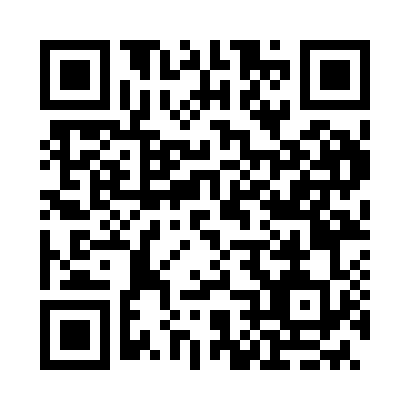 Prayer times for Kak, HungaryWed 1 May 2024 - Fri 31 May 2024High Latitude Method: Midnight RulePrayer Calculation Method: Muslim World LeagueAsar Calculation Method: HanafiPrayer times provided by https://www.salahtimes.comDateDayFajrSunriseDhuhrAsrMaghribIsha1Wed3:325:3512:475:498:009:552Thu3:305:3412:475:508:019:573Fri3:285:3212:475:518:039:594Sat3:255:3112:475:518:0410:015Sun3:235:2912:475:528:0510:036Mon3:205:2812:475:538:0610:057Tue3:185:2712:475:548:0810:088Wed3:165:2512:475:558:0910:109Thu3:135:2412:475:558:1010:1210Fri3:115:2212:475:568:1210:1411Sat3:095:2112:475:578:1310:1612Sun3:065:2012:475:588:1410:1813Mon3:045:1912:475:588:1510:2014Tue3:025:1712:475:598:1710:2315Wed2:595:1612:476:008:1810:2516Thu2:575:1512:476:008:1910:2717Fri2:555:1412:476:018:2010:2918Sat2:535:1312:476:028:2110:3119Sun2:505:1212:476:038:2210:3320Mon2:485:1112:476:038:2410:3521Tue2:465:1012:476:048:2510:3722Wed2:445:0912:476:058:2610:4023Thu2:425:0812:476:058:2710:4224Fri2:405:0712:476:068:2810:4425Sat2:385:0612:476:078:2910:4626Sun2:365:0512:476:078:3010:4827Mon2:345:0412:476:088:3110:5028Tue2:325:0412:486:088:3210:5229Wed2:305:0312:486:098:3310:5330Thu2:285:0212:486:108:3410:5531Fri2:265:0212:486:108:3510:57